Таюрская Виктория Петровна, учитель истории МКОУ Рудовской СОШ Жигаловского района, руководитель школьного музея«Реализация модели развития школьного музея как средства обучения и воспитания во внеурочной деятельности. Школьники – дошкольникам.»Музейная педагогика как современная инновационная технология находит сегодня в современном образовании все больше последователей. В школах открываются новые музеи, создаются музейные уголки, школьникам предлагаются различные формы работы. В нашей школе изначально был создан и уже более 40 лет продолжает свою работу историко-краеведческий музей. За это время он пополнился значительным количеством экспонатов. Учащиеся вели активную исследовательскую работу, участвовали в конференциях на муниципальном и региональном уровнях. Вели работу по оформлению экспозиций. Но в годы ковида, дистанционного обучения, работа в музее остановилась.В прошлом учебном году появилась идея активизации деятельности работы в школьном музее и как показал опыт – она была очень успешно реализована. На традиционную районную августовскую конференцию педагогических работников я пошла не на ту секцию, которую мне определило руководство школы, а на РМО дошкольников. Меня очень заинтересовала тема: «ОТ современности к истокам» - музейная педагогика, как один из аспектов развития патриотического воспитания. Там как раз был коллегами озвучен запрос на посещение дошкольниками музеев района, а у нас они находятся большей частью в школах. Я предложила для посещения дошкольников наш музей. Форма работы, предложенная мной учащимся -  заключалась в создании театральных постановок по истории малой родины на основе краеведческого материала, накопленного за годы работы школьного музея.  Почему театральные постановки? Прежде всего потому что в этом году технически это стало делать очень удобно, так, как открылся школьный театр. И ребята, выступая на сцене, могли попробовать себя в роли актеров, а такой вид деятельности особенно интересен для учащихся начальной школы и основного звена. И если в сентябре 2022 года мы еще восстанавливали экспозиции, наводили порядок в новом театре, то 7 октября уже была написана первая небольшая пьеса «Дуняша», набрано 2 актерских состава, проведены репетиции 11 октября мы уже встречали первых гостей. Ими оказались дошкольники детского сада «Берёзка» п. Жигалово.Фортам работы на таких мероприятиях мы выстроили следующим образом: сначала ребята проходят на представление, которое для них дают ученики нашей школы, затем ребятишек отводят в музей, где проводится экскурсия в разделе «Крестьянская изба», потом ребятишки играют в игру «Бабки» в рекреации на первом этаже школы рядом с музеем. На этом встреча оканчивается, гостей провожают. Иногда, когда воспитатели привозят большую группу ребятишек мы делим их на две небольшие группки и пока одна играет в «Бабки», другая группа идет на экскурсию в музей, затем они меняются.  Такая форма работы очень заинтересовала наших учеников. Очень много желающих было помочь, если не выступать на сцене, то хотя бы открывать и закрывать занавес, помогать при проведении экскурсий, игры в «Бабки». Однажды мы игру в бабки заменили на мастер-класс по изготовлению игрушек на елку - домиков из газеты, где вместо клея используется вареный картофель. Ученики отварили картофель, сложили в чугунок унесли на мастер-класс и там использовали по назначению. Каждый дошкольник увез домой такую поделку. “Дитя мыслит формами, образами, красками, звуками, ощущениями вообще, и тот воспитатель напрасно и вредно насиловал бы детскую природу, кто захотел бы ее заставить мыслить иначе”. Это высказывание К.Д.Ушинского можно подтвердить необычным примером из моей практики. В ноябре 2022 к нам в музей на экскурсию приезжали ребятишки из д/с «Колокольчик», а в декабре воспитатели этого садика пригласили меня выступить перед родителями по теме, связанной с музеями. Я в качестве наглядного примера попросила пригласить на родительское собрание одного –двух ребятишек, из тех, кто побывал на экскурсии. Каково же было удивление присутствующих и меня в том числе, когда девочка и мальчик, пробежали бегом мимо родителей ко мне, и начали спрашивать, а что я им привезла посмотреть, показать? А будет ли сейчас еще экскурсия…? Месяц спустя они еще настолько ярко помнили посещение музея, что узнали меня даже без обычного сарафана, в повседневной одежде.Всего нам удалось поставить полностью две пьесы «Дуняша» и «Подготовка к Рождеству», готовилась еще одна пьеса «Вечёрка», но ученики так часто болели, актерский состав менялся постоянно, что эту пьесу мы не поставили. Вывод я тоже сделала. Необходимо ставить пьесы из расчета не более 3-4 актеров, и набирать два актерских состава.Подводя итоги работы за 2022-2023 учебный год могу сказать, что такого количества посетителей в нашем музее не было с 1988 года.  296 человек посетили наш музей (без учета учащихся нашей школы), посмотрели представления, из них 90 дошкольников. На мой взгляд данный опыт работы оказался очень успешным, и мы будем продолжать вести работу в этом направлении. Опыт данной работы был представлен на муниципальном уровне. В ноябре 2022 года, на семинаре для руководителей школьных музеев Жигаловского района. Предлагаю посмотреть небольшой видеосюжет.Также опыт работы представлен на открытом районном методическом дне, проводимом нашей школой и на РМО педагогов эстетического цикла. Где я выступила с темой «Театрализация, как эффективный способ изучения истории родного края». В будущем учащиеся желают продолжить работу по данному направлению, ведь в музее накоплен огромный материал по разным темам.  Быт жителей нашего края в конце XIX – начале ХХ вв. Русско-японская война, революция 1905 – 1907, Первая мировая, Гражданская, НЭП, Раскулачивание, репрессии, Великая Отечественная война, колхоз им. Куйбышева в период расцвета, и другие не менее интересные сюжеты. Практически вся работа школьного музея отражена в VK в сообществе «Музей_Рудовка». Там вы можете смотреть наши новости, интересные моменты, делится с нами своими мыслями и идеями. 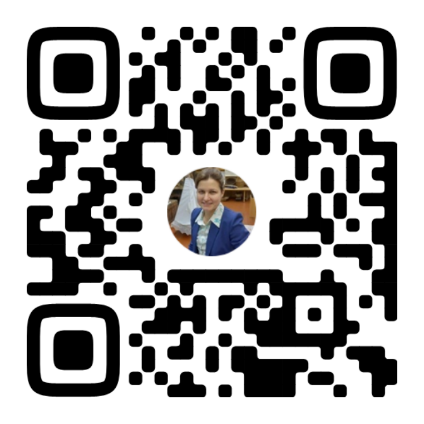 